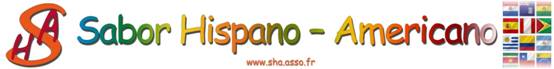 FORMULAIRE DE VOTE PAR PROCURATIONLe mandant et le mandataire doivent appartenir à l’association Sabor Hispano Americano (SHA). La procuration doit être déposée en original auprès du Secrétaire de l’association au moment du scrutin. Nul ne peut être porteur de plus de deux procurations pour l’élection du Conseil d’Administration (CA).Je soussigné (e), le MANDANT :NOM, Prénom : ____________________________________________________________Donne procuration au MANDATAIRE suivant :NOM, Prénom : ____________________________________________________________Afin de voter en mes nom et place lors de l’Assemblée Générale Ordinaire du Mardi 07 novembre 2023.Fait à _____________________, le ______________________________